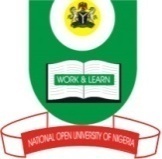 NATIONAL OPEN UNIVERSITY OF NIGERIAUNIVERSITY VILLAGE, PLOT 91, CADASTRAL ZONE, NNAMDI AZIKIWE EXPRESS WAY, JABI- ABUJAFACULTY OF EDUCATIONOCTOBER/NOVEMBER EXAMINATION 2016COURSE CODE: SED324COURSE TITLE: SCHOOL SCIENCE LABORATORYCREDIT UNITS; 2TIME: 2HrsINSTRUCTIONS: ANSWER QUESTION 1 AND ANY OTHER 2 QUESTIONS.1.	a. What is school laboratory? 6 MARKSb. How are students’ performances in the laboratory assessed? 9 MARKSc. Discuss 5 factors to consider when siting a school laboratory. 10 MARKSd. Mention 5 first aid procedures to take when an accident occurs in the laboratory. 5 MARKS2.a. Briefly explain 5 roles of the science teacher in the laboratory. 10 MARKSb. Briefly discuss 5 principles of fire fighting. 10 MARKS3.a. Explain any 6 guidelines in laboratory storage procedures. 12 MARKSb. Enumerate 8 measures of preventing accidents in the laboratory. 8 MARKS4. a. Discuss 6 classes of hazardous chemicals giving at least 2 examples for each. 12 MARKSb. Mention 4 causes of accidents in the laboratory. 4 MARKSc. Identify 4 sources of fire directly related to the laboratory. 4 MARKS